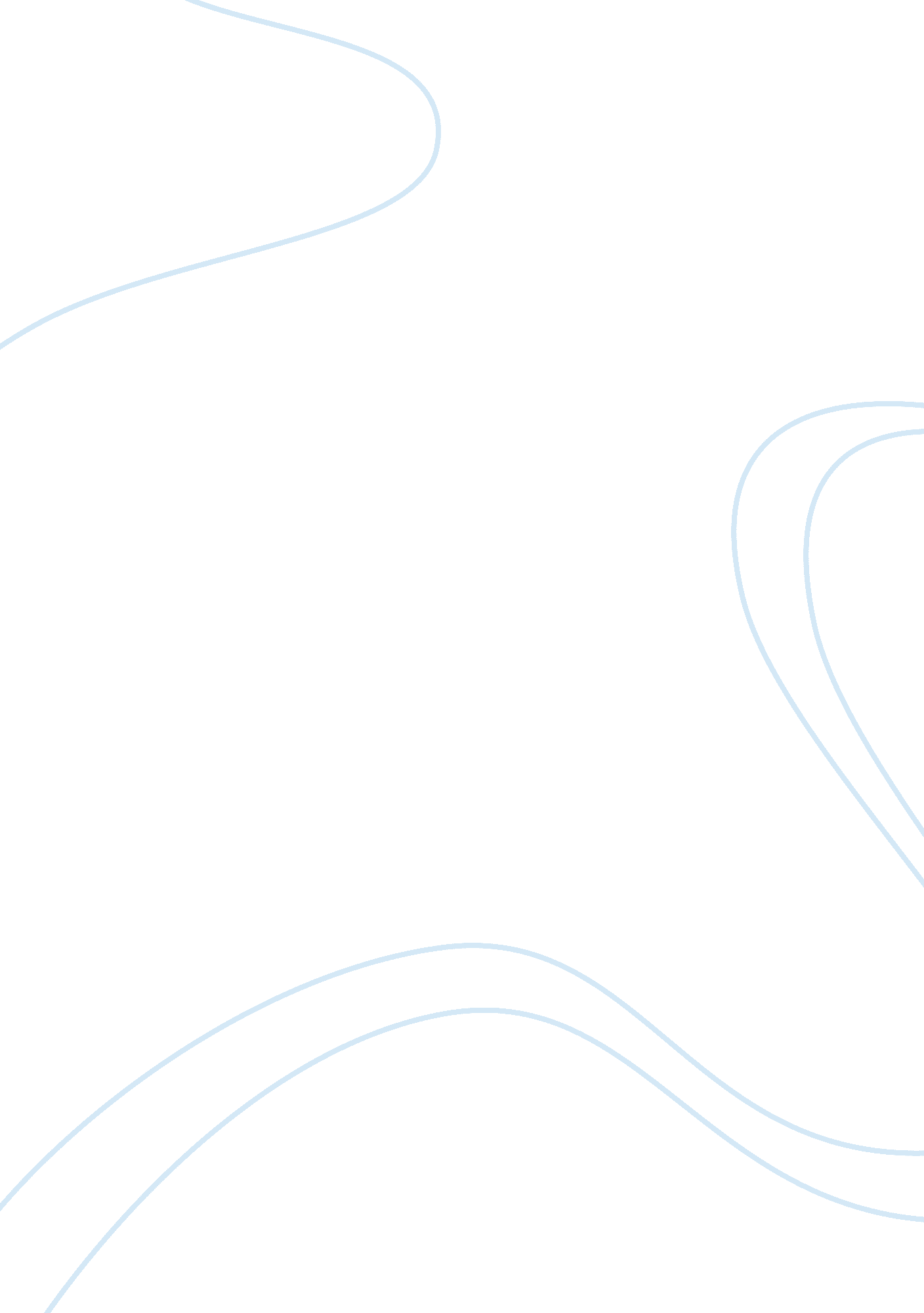 Leading through self awareness education essayScience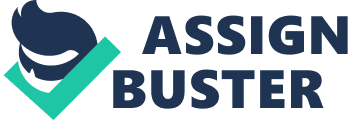 Introduction How do great leaders become cognizant of their organisations, themselves and others? All when turning up we were under a attention of person at a certain topographic point, this began a relationship of cognizing person and cognizingenvironmentbefore cognizing ourselves. This lead to a state of affairs of cognizing other people as told who they are and cognizing things as told what they are. More over it makes us to cognize ourselves as told who we are and how should we be. It is in the establishments, schools and tribunals of these formative old ages where we are instituted, educated, prosecuted and judged of what we can be in the universe. This appears to hold been created by a stereotype of what and how the human species must be from a infinite coevalss before us. In this papers an reply to interrupt from this stereotypic barrier is sought through admiting my apprehension of ego and others related to larning penchants. It will be in the same context of looking into my function of how the construct can be applied in my section. Section A How do I larn? First and far most I am really matter-of-fact person who believes in the attack of making first at and understand it subsequently. I get bored in following rhetoric manuals, theories and research methodological analysiss. All what I take involvement in is to cognize what must be done, how it is done and what application is needed to acquire it done. At work I ever teach my squad to be custodies on and larn to understand by making things themselves Focus on attending I ever focus my attending on the state of affairs I am confronting and seek to understand myself and my function in the state of affairs. I tend to look for different sort assortment and wide of involvement before I settle down to work through something. It seems easy for me to acquire a solution when I talk and walkthrough a job ; I portion it with people and state them what I think of the job. I find it easy for me to suit in a subject even if it is discussed by people I am run intoing for the first clip and in most instances I would set in my sentiment even before I introduce myself. I a really much opinionated single and ever present my statements really energetically. I have found that the fond of showing thoughts appeal to much battle as in most instances it either accommodates or challenges people. I have found though that when taking a different frame of attack, listen to more gregarious and chatty people it feels like thorn to person who thinks more of what is being said. Acquiring of information It seems that the first thing that captures my head is what is at manus and occurrence now, I ever want to see than to hear about it. At work when there is clockingfailureof a merchandiseI believein imitating it and see it go oning to acquire a better apprehension of the cause. I appear to be really much comfortable with the existent and practical state of affairs or job because I get the exhilaration to prosecute in it. I hold an sentiment that everything has a point of truth which could be found if much energy is devoted in it. When working with machines I believe in preciseness that if a machine can bring forth one good unit is possible to be accurate systematically. I hold the same position with people that they can execute to a changeless and accurate degree given that they working with a good calculate rate. This goes for the same with behavoiurs that a good and disciplined behavior is possible for all persons. When required to train members for hapless public presentation and incompatibility, I refer to the experience where good was achieved. I have besides found that when listening to grudges in my section, I tend to tend to a fact like when people are stating they working in bad conditions. I would press them to be factual and individual out a status under which they would non hold taken the occupation if they knew it prior and a status under which they believe that the occupation is non worthy any more. This I have found that it eliminates impossible demands and makes everybody to believe existent even with future possibilities. To me it becomes mind bogging to make a hereafter someplace and still be able to change it even before is being realized. I do believe nevertheless in advanced state of affairss chiefly where the present is discontinued, altered or adapted. In one state of affairs I had to brief my squad about a new maestro production planning theoretical account concentrating on three month period where merely care and one-year leave were considered for proviso for doomed of production. This sparked a immense dissatisfaction from the store stewards about the non-consideration of ill leave and other un-avoidable absences including possible work stoppages and deceases. For me it ne'er came to be a factor because in world there was no 1 who was ill, there was no 1 who was on work stoppage and there was no dead cadaver in the meeting. However in believing it loosely there could be one sick, there could be a work stoppage and there could be somebody dead in the hereafter universe even within the three month period. The larning penchant of other people in the state of affairs forced me to reframe the state of affairs by inquiring the work force to determine the planning theoretical account from the position of our rivals. The theoretical account from the angle of the labor force showed for more willingness to better productiveness by: Acknowledging operators who keep a clean attending record for the three months Train and buttocks operators on repairing minor dislocations on the machine and pay those who pass the as Decision devising penchant When required to do a determination I tend to follow the nonsubjective logic position with analysis of the cause and consequence of both the job at manus and the solution that is sought. This I have found to be really much inclusive because it looks further than where the rock falls. I prefer to do determination based on what leading aspires to i. e. justness and consistent rule. I am of the position that consistent rule is good for pull offing a section construction than puting case in points continuously because it is easy to keep policies by using organisation rule than using case in points. To me repute is build by consistence where there is an unfastened door policy for exceeding fortunes than exceeding people. By definition exceeding circumstance to me are all fortunes beyond a human control where the abilities of a responsible individual fail or disabled in such that they can non move in a manner a sensible individual would move. I believe that reasonability is governed by acceptable Torahs, criterions and justifiable Acts of the Apostless. When keeping safety meetings in my section I would ever show the policy of zero tolerance to insecure patterns. What I have found is that though everybody is capable of following the safety patterns and cognize the effects of insecure patterns, people would nevertheless still dispute the policy of zero tolerance. It appears that other people are of the position that the circumstance and virtue of the actions of an person are of import. I ever persuade people to look at safety demand from a position of a household who have lost a bread-winner through a deficiency of safety policy and subject by the company. Largely when their relation died through carelessness by another employee but the company condones it by maintaining that employee in its employ. Asking them to conceive of how the policy would look like if that household was asked to compose the safety policy of this company. With that frame of head everybody tends to hold with me that the best manner of maintaining zero tolerance is to follow military manner of subject to everyone who disregards safety patterns. Preferable life style It appears that self-generated and flexible working manner entreaties much to me because I take things instantly as they come and in most cases I leave them opened. I like the tentative approached where a infinite to maneuver is large plenty for me to follow things and to accommodate to things. This has helped me to ever look for some thing new on the manner and would in most instances discover new constructs and new people that can be developed. In my section I ever encourage people to flux in things before doing serious picks because I believe that experience is an unfastened endedteacher. My position is that if have learned and experienced many things you probably to win with easy even in really hostile state of affairss. I seems to be challenged by a state of affairs where I am bound by structural dogmas and modus operandi, which need to be adhered to as checklist of activities however I do believe in broad range of cheques and balances to guarantee that ends are achieved. Section B Learning and development program for my section After deriving apprehension of ego and others larning penchant I am required to use my acquisition by planing a acquisition and development program for my section. The program is based on Expectations The nucleus of leading map is to develop way and aim for all activities required to make a coveted fate. The fate must be good defined from the oncoming and as the leader I am required to use the accomplishments of interpersonal acquisition in placing and tackling all the available and different energies in the section. A leader is good advised to hold the position of the fate at all times to be able to move above opportunism. A leader must walk the journey to the fate through planning, taking, forming and commanding. Once at the fate and holding tasted the goodness of the fate it would look easy for the leader to work convincingly and indefatigably to acquire everyone on board to work towards the fate. This can trip the passion of drawing and developing the people a leader is working with. A leader must be really much generous with cognition and ever want to portion with the people. Leaderships who spend clip with their people tend to develop good wonts of larning from each character under their leading. This normally makes the leader to be a really strong and able to take with freedom of understanding his people. It appears that of such great incarnation the construction gets formed and strengthens since all the people occupy places where they fits. This leads us to the following degree where acquisition is critical i. e. the construction. Learning the construction The first acquisition needed is the acquisition of the construction and how it functions to present the needed consequences. In most instances a construction can be cumbersome particularly when used as a commanding and a superior tool of people nevertheless if good understood it is the right tool to accomplish a intent and making fates. It is of import to avoid the pattern of utilizing the section construction as hierarchy of ranks in order to enable self look in full of all members in the section. Learning takes topographic point easy where people relates structurally because the construction gives a good counsel of what must be learned and how the work is inter-linked between people. This seems to be helpful in presenting the different functions each person in the section plays. Since larning will affect larning penchants of ego and others, it is hence advisable to associate to one another with the outlooks of different characters that fit the different functions Sharing is about playing a prima function and pass oning with others in the section. As leader will be required to run into and portion with the people in the section and such meeting must help in steering the section to run into its outlooks. My function as leader in the meeting will be to portion valuable information of the concern, schemes and demands. Progress study and update meetings where different functions take part in presenting and sharing their studies in their several capacities. This meeting could be a critical tool for a leader to pull larning curves and experience from the from the section members. This could besides assist to maintain all members posted about developments in the organisation and learn from one another within the section As leader I must be careful of non going a commanding officer in head by strong-arming squad members but to enable all stakeholders play their meaningful functions in the meetings. It looks likes when people follow on free will they work hard than people who are coerced in following the way of the leading. The chief occupation of a leader in meeting is to steer, inform, warn and urge members to draw together. A function is ever associated with a individual or people, and so when playing my function as leader it would supply a manner of larning about the acquisition penchants of the other people in the section. Another country of acquisition is larning the best manner of pass oning to the members in the squad Depending on the acquisition preferences most people respond otherwise in one signifier of communicating and hence as leader will necessitate to larn a diverse signifier of communicating. Another point to bear in head is that information can be really much unsafe to other people depending how it is communicated. A leader must guarantee understand people good in the section as others are unable to manage sensitive information therefore a great attention and diligence is required whencommunication. Harmony Harmony emanates from credence of other people with their penchants and character which when achieved it enables the squad to work like a well oiled machine. It is a good known fact that the people we know and meet with everyday now were one time aliens when we met them for the first clip. Meeting people for the first clip generates perceptual experiences that can either be cemented or alteration at ulterior phases when a individual is good known or understood. Percepts are believed to be developed from our old acquisition and experiences and they usually form the first feeling of our new experiences. Arguably in general life most people attest to the fact that perceptual experience and feeling about other people tend to alter or confirmed at after disbursement clip and larning a batch about them. It is really much of import to command perceptual experience and feelings because though they are non enemies of harmoniousness but they can develop the worst enemy of harmoniousness which is stereotype. Stereotypic thought will ensue to the malfunctioning of the squad because the people keeping such a position will be a job in working with others Harnessing the alone and different energies becomes hard if the leader or other members hold a stereotyped position towards others. This is where interpersonal acquisition get downing from the leader becomes critical to spread this clip bomb of stereotype in organisation. I believe that the best manner of get the better ofing stereotype in the section is to use oneself more on reframing state of affairs because it ever gives you the position of the intent of your being. Stereotype appears to be encouraged by a comfort zone, success of the yesteryear, personal beliefs and conservative thoughts of the good yesteryear. To me it all appears to be a complacence and failure to research oneself, others and the environment more. To get the better of stereotype and comfort zone leaders need to be ever advanced and be ready to venture out of their conform thoughts. Success should be used to dispute one ego and others to continuously excite the competitory thoughts of taking the organisation farther. One of the greatest tools in disputing stereotype is utilizing success as a acquisition where the behavoiurs and larning thoughts of successful people is studied, challenged or adopted. When stereotype is overcome the squad can be able to play to strength by using all the energies and tackle them to the strength of the section. Great coherency will enable all squad members to enthusiastically lend positively to the success of the concern. This will amount to ownership and pride from squad members. Acknowledgment, Reflection and struggle direction Peoples like recognition and experience ignored if feed dorsum is non given after they have done something. Acknowledgement and feed back promote more acquisition and place spreads needed to be closed in acquisition. It helps people to reflect on what they have done and look for more room of betterment. It will be of import besides to let people to give provender back on leading to assist stretching the leader in suiting all the different acquisition penchants in the squad. A leader who is good capacitated in different countries of acquisition will be able to manage and pull off struggle in the squad without destructing the spirit of the squad but by capturing all the differences into a unit. Decision Great leading is the art that stems from the roots of acquisition and understanding ego consciousness. Great leaders have learned about themselves, about others and about their environment. 